№40(10105)			 		   	               30 июня 2022 г.Официальное издание органов местного самоуправленияШапкинского сельсовета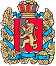 Администрация Шапкинского сельсоветаЕнисейского районаКрасноярского краяПОСТАНОВЛЕНИЕ24.06.2022г.        		                     п. Шапкино                             	                    № 32-пОб особенностях осуществления в 2022 годумуниципального финансового контроля вотношении главных распорядителей (распорядителей)бюджетных средств, получателей бюджетных средствна территории Шапкинского сельсоветаВ соответствии со статьей 265 Бюджетного кодекса РФ. ст. 17.1 Федерального закона РФ от 06.03.2003 «Об общих принципах местного самоуправления в Российской Федерации», а также в соответствии с п. 5 постановления Правительства Российской Федерации от 14.04.2022 №665 «Об особенностях осуществления в 2022 году государственного (муниципального) финансового контроля в отношении главных распорядителей (распорядителей) бюджетных средств, получателей бюджетных средств», руководствуясь Уставом Шапкинского сельсовета, администрация Шапкинского сельсовета ПОСТАНОВЛЯЕТ:Установить, что до 1 января 2023 года администрация Шапкинского сельсовета в рамках муниципального финансового контроля не проводятся проверки главных распорядителей (распорядителей) бюджетных средств, получателей бюджетных средств, в том числе являющихся муниципальными заказчиками.При поступлении от главных распорядителей (распорядителей) бюджетных средств, получателей бюджетных средств, в том числе являющихся муниципальными заказчиками, обращений о продлении срока исполнения предписаний администрации Шапкинского сельсовета, выданных до вступления в силу настоящего постановления, администрация Шапкинского сельсовета принимает, с учетом требований, предусмотренных Бюджетным кодексом Российской Федерации, решение об удовлетворении таких обращений в течение 10 рабочих дней со дня поступления таких обращений. При этом вновь устанавливаемый срок исполнения указанных предписаний не может приходиться на дату ранее 1 января 2023 года.Пункт 1 настоящего постановления не распространяется на проверки, проведение которых осуществляется в соответствии с поручениями Президента Российской Федерации, Правительства Российской Федерации и требованиями Генерального прокурора Российской Федерации, Федеральной службы безопасности Российской Федерации, Министерства внутренних дел Российской Федерации.Установить, что проверки, указанные в пункте 1 настоящего постановления, начатые до вступления в силу настоящего постановления, по решению органа муниципального финансового контроля приостанавливаются со сроком возобновления не ранее 1 января 2023 года, либо завершаются не позднее 20 рабочих дней со дня вступления в силу настоящего постановления.Настоящее постановление подлежит официальному опубликованию (обнародованию) в печатном издании «Шапкинский вестник» и размещению на официальном сайте администрации Шапкинского сельсовета.Постановление вступает в силу в день, следующий за днем его официального опубликования (обнародования) в Шапкинском вестнике.Глава Шапкинского сельсовета                                    Загитова Л.И.Отпечатано в администрации Шапкинского сельсовета на персональном компьютере по адресу: Россия, Красноярский край, Енисейский район, п. Шапкино, ул. Центральная, 26, тел. 70-285 Распространяется бесплатно. Тираж 10 экз.